附件4：王村港镇埇尾村某扫把厂存在问题：使用闸刀式开关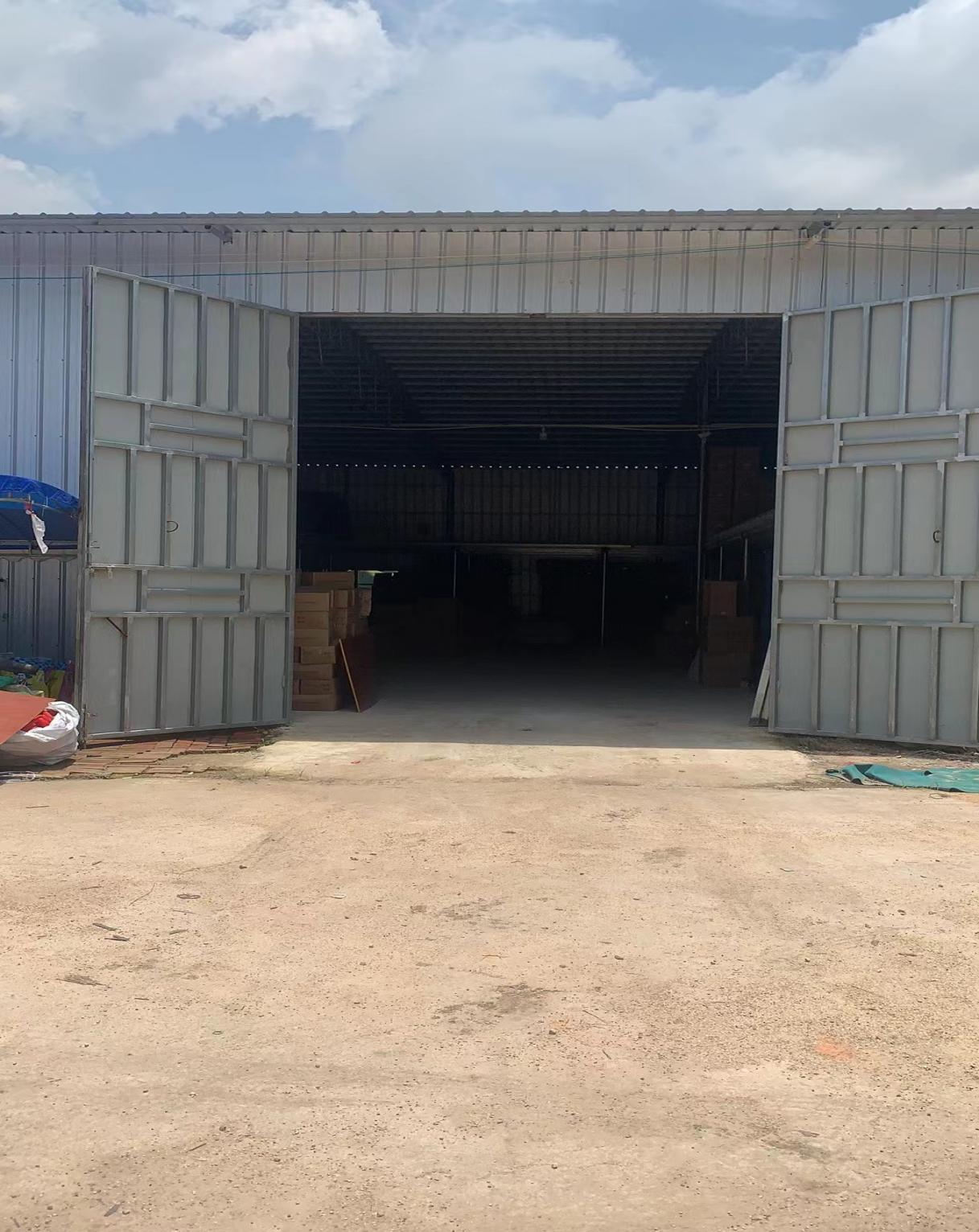 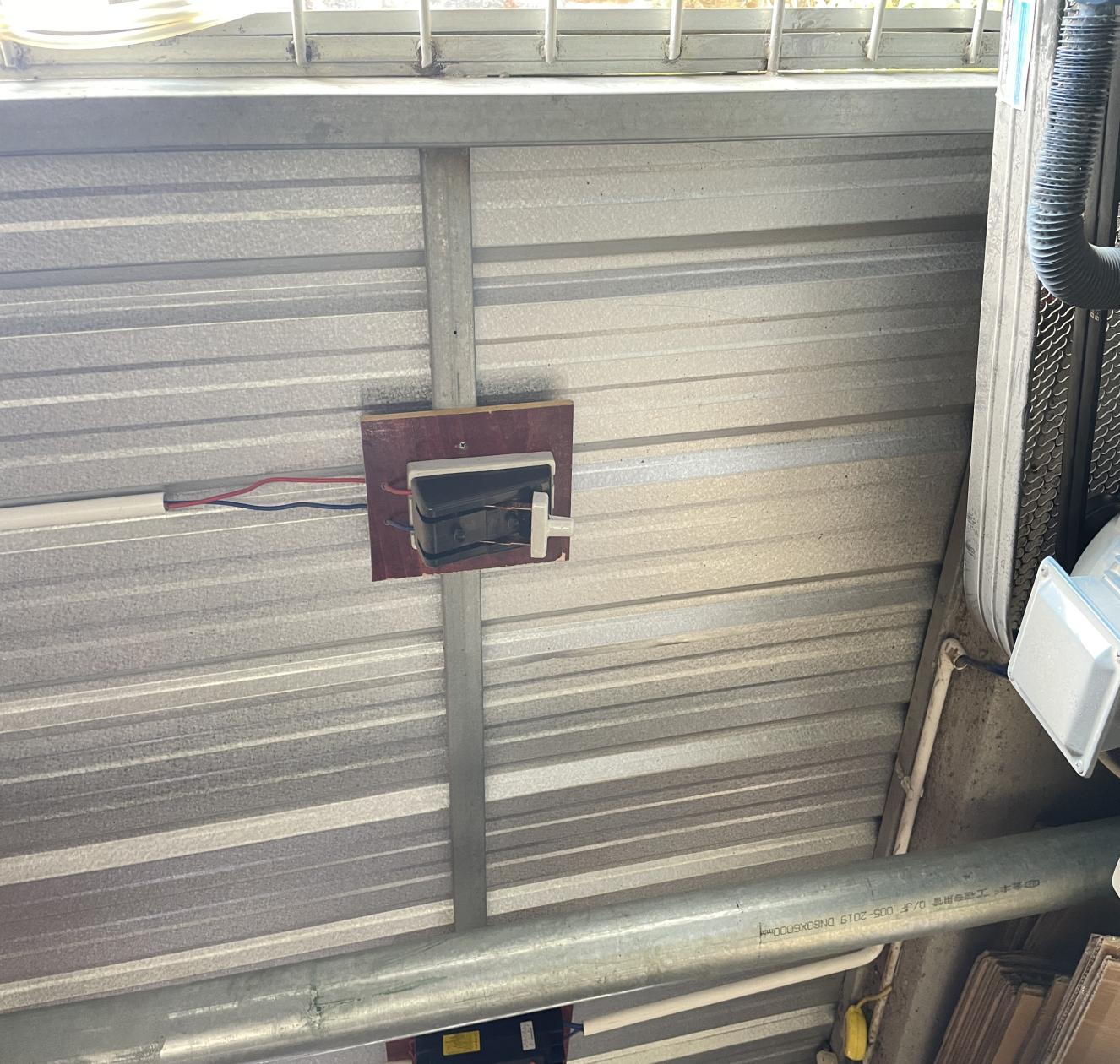 